Ո Ր Ո Շ ՈՒ Մ
21 դեկտեմբերի 2023 թվականի N 141-ԱՀԱՅԱՍՏԱՆԻ ՀԱՆՐԱՊԵՏՈՒԹՅԱՆ ԱՐՄԱՎԻՐԻ ՄԱՐԶԻ ԱՐՄԱՎԻՐ ՀԱՄԱՅՆՔԻ ԱՎԱԳԱՆՈՒ 2023 ԹՎԱԿԱՆԻ ՍԵՊՏԵՄԲԵՐԻ 29-Ի ԹԻՎ 086-Ա ՈՐՈՇՄԱՆ ՄԵՋ ՓՈՓՈԽՈՒԹՅՈՒՆՆԵՐ ԿԱՏԱՐԵԼՈՒ ՄԱՍԻՆ     Ղեկավարվելով «Տեղական ինքնակառավարման մասին» Հայաստանի Հանրապետության օրենքի 18-րդ հոդվածի 1-ին մասի 42-րդկետով, «Նորմատիվ իրավական ակտերի մասին» Հայաստանի Հանրապետության օրենքի 33-րդ հոդվածի 1-ին մասի 3-րդ կետով և հիմք ընդունելով Արմավիրի մարզպետի 2023 թվականի նոյեմբերի 17-ի N 02/7/08237 գրությունը՝ԱՐՄԱՎԻՐ ՀԱՄԱՅՆՔԻ ԱՎԱԳԱՆԻՆ ՈՐՈՇՈՒՄ Է.1.Հայաստանի Հանրապետության Արմավիրի մարզի Արմավիր համայնքի ավագանու 2023թ. սեպտեմբերի 29-ի «Թումո ստեղծարար կենտրոն հիմնելու մասին» թիվ 086-Ա որոշման մեջ կատարել փոփոխություն.1.1.Որոշման 2-րդ կետը շարադրել հետևյալ խմբագրությամբ․ «Տալ համաձայնություն Հայաստանի Հանրապետության Արմավիրի մարզի Արմավիր համայնքի Արմավիր քաղաքի Բաղրամյան 9 հասցեում գտնվող, համայնքային սեփականություն հանդիսացող /սեփականության վկայական 13122023-04-0021/,  04-001-0014-0002 կադաստրային ծածկագրով, 0.709242 հա մակերեսով հողամասը և վերջինիս վրա գտնվող թիվ 12 մսուր-մանկապարտեզի վթարային շենքը  «Սիմոնյան կրթական հիմնադրամ»-ին՝ Թումո ստեղծարար տեխնոլոգիաների կենտրոն հիմնելու նպատակով, նվիրաբերության պայմանագրով, անհատույց սեփականության իրավունքով տրամադրելուն»:2.Որոշումն ուժի մեջ է մտնում ընդունման պահից:ՀԱՄԱՅՆՔԻ ՂԵԿԱՎԱՐ՝                    Դ․ ԽՈՒԴԱԹՅԱՆ2023թ. դեկտեմբերի 21
ք. Արմավիր
ՀԱՅԱՍՏԱՆԻ ՀԱՆՐԱՊԵՏՈՒԹՅԱՆ ԱՐՄԱՎԻՐ ՄԱՐԶԻ ԱՐՄԱՎԻՐ ՀԱՄԱՅՆՔԻ ԱՎԱԳԱՆԻ
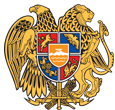 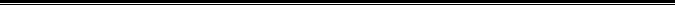 Հայաստանի Հանրապետության Արմավիրի մարզի Արմավիր համայնք 
ՀՀ, Արմավիրի մարզ, ք.Արմավիր, (0237) 2-36-54, armavirmunicipality@gmail.com                                                       Կողմ -18 ԽՈՒԴԱԹՅԱՆ ԴԱՎԻԹՍԱՐԳՍՅԱՆ ՎԱՐՇԱՄ ԱՂԱԽԱՆՅԱՆ ԿԱՐԵՆԱՐՈՅԱՆ ԱՐՏԱԿԲԱՐՍԵՂՅԱՆ ՀԱՅԿԳՐԻԳՈՐՅԱՆ ԹԱՄԱՐԱԳՐԻԳՈՐՅԱՆ ԼՈՒՍԻՆԵԴՈԼԻՆՅԱՆ ՀԱՅԿԿԱՐԱՊԵՏՅԱՆ ԱՐՇԱԿԿԱՐԱՊԵՏՅԱՆ ԿԱՐԵՆՀԱԿՈԲՅԱՆ ԱՐՄԵՆՀԱՐՈՒԹՅՈՒՆՅԱՆ ԽԱՉԻԿՄԱՏԻՆՅԱՆ ՍՈՒՍԱՆՆԱՄԵԼԵՔՅԱՆ ՀԱՅԿՄԿՐՏՉՅԱՆ ՀԵՐԻՔՆԱԶՆԱԶԱՐՅԱՆ ՍՏԵՓԱՆՇԱՀԻՆՅԱՆ ՄԱՄԻԿՈՆՇԻՐՎԱՆՅԱՆ ԱՐՄԵՆԴեմ -0 Ձեռնպահ -0 